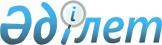 О проекте Указа Президента Республики Казахстан "О подписании Конвенции о правах инвалидов и Факультативного протокола к Конвенции о правах инвалидов"Постановление Правительства Республики Казахстан от 5 декабря 2008 года № 1134
      Правительство Республики Казахстан 

ПОСТАНОВЛЯЕТ:




      внести на рассмотрение Президента Республики Казахстан проект Указа Президента Республики Казахстан "О подписании Конвенции о правах инвалидов и Факультативного протокола к Конвенции о правах инвалидов".



      



Премьер-Министр




      Республики Казахстан                       К. Масимов




Указ Президента Республики Казахстан





О подписании Конвенции о правах инвалидов и 






Факультативного протокола к Конвенции о правах инвалидов




      ПОСТАНОВЛЯЮ:




      1. Подписать Конвенцию о правах инвалидов и Факультативный протокол к Конвенции о правах инвалидов (далее - Конвенция и протокол), принятые Генеральной Ассамблеей Организации Объединенных Наций 13 декабря 2006 года в городе Нью-Йорке.



      2. Уполномочить Постоянного представителя Республики Казахстан при Организации Объединенных Наций Айтимову Бырганым Сариевну подписать от имени Республики Казахстан Конвенцию и протокол.



      3. Настоящий Указ вводится в действие со дня подписания.


      Президент




      Республики Казахстан                       Н. Назарбаев


					© 2012. РГП на ПХВ «Институт законодательства и правовой информации Республики Казахстан» Министерства юстиции Республики Казахстан
				